ЧЕРКАСЬКА ОБЛАСНА РАДАГОЛОВАР О З П О Р Я Д Ж Е Н Н Я13.03.2023                                                                                       № 55-рПро нагородження Почесноюграмотою Черкаської обласної радиВідповідно до статті 55 Закону України «Про місцеве самоврядування
в Україні», рішення обласної ради від 25.03.2016 № 4-32/VІІ «Про Почесну грамоту Черкаської обласної ради» (зі змінами):1. Нагородити Почесною грамотою Черкаської обласної ради:за вагомий особистий внесок у розвиток інклюзивної освіти в регіоні, досягнення у професійній діяльності, багаторічну сумлінну працю та з нагоди ювілеюза вагомий особистий внесок у підготовку висококваліфікованих спеціалістів, високий професіоналізм, багаторічну сумлінну працю та з нагоди Дня університету:2. Контроль за виконанням розпорядження покласти на заступника керуючого справами, начальника загального відділу виконавчого апарату обласної ради ГОРНУ Н.В. і відділ організаційного забезпечення ради та взаємодії з депутатами виконавчого апарату обласної ради.Голова									А. ПІДГОРНИЙРЯСНУ Олену Вікторівну–заступника директора з навчально-виховної роботи Черкаської загальноосвітньої школи       І-ІІІ ступенів № 8 Черкаської міської ради Черкаської області;ГРЕЧУХУ Лесю Олександрівну–доцента кафедри прикладної лінгвістики та перекладу Черкаського державного технологічного університету;ОНІЩЕНКА Сергія Борисовича–завідувача сектором міграційних та соціально-побутових питань навчально-наукового центру по роботі з іноземними студентами Черкаського державного технологічного університету;ЧЕМЕРИС Інгріду Альгімантівну–завідувача кафедри лісового господарства та раціонального природокористування  Черкаського державного технологічного університету;ШЛЬОНЧАКАІгоря Анатолійовича–доцента кафедри автомобілів та технології їх експлуатації Черкаського державного технологічного університету.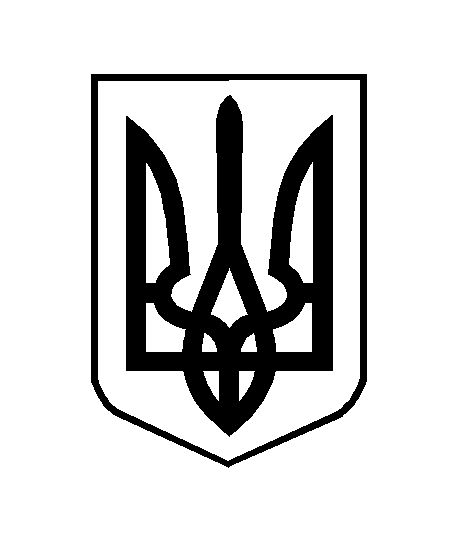 